Ford test technologie om ongelukken te voorspellen; verbindt auto's en sensoren om verkeersveiligheid te verbeterenFord ontwikkelt digitale tool die informatie van connected voertuigen en sensoren langs de weg gebruikt om te voorspellen waar mogelijk ongelukken kunnen gebeurenFord werkt samen met Vivacity Labs, Oxfordshire County Council en Loughborough University met hulp van Transport for London; project wordt gefinancierd door Innovate UK, het innovatiefonds van de Britse overheid, en het Britse ministerie voor Bedrijfsleven, Energie en Industriële StrategieInitiatief volgt op uitgebreid onderzoek van Ford naar gebruik van geavanceerde analyses en informatie van connected voertuigen om mobiliteit en verkeersveiligheid in steden te verbeteren. Met relatief kleine verbeteringen kunnen potentiële problemen worden aangepaktAmstelveen, 20 augustus 2020 – Een consortium onder leiding van Ford werkt aan de ontwikkeling van een innovatieve voorspellende tool om de verkeersveiligheid te verbeteren. De tool gebruikt gegevens van connected voertuigen en intelligente sensoren langs de weg om het verkeer in steden eenvoudiger en veiliger te maken.Jaarlijks komen er wereldwijd meer dan 1,3 miljoen mensen om het leven in het verkeer. Dat zijn ongeveer 3.700 mensen per dag. Wereldwijd zijn verkeersongelukken de op zeven na belangrijkste doodsoorzaak. Dit heeft niet alleen impact op de mens, maar ook financiële consequenties. Het Britse ministerie van Verkeer stelt dat de jaarlijkse kosten van verkeersongelukken meer dan £ 35 miljard (bijna € 39 miljard) bedragen.De digitale tool voor verkeersveilig analyseert de informatie van connected voertuigen, slimme sensoren langs de weg en de gegevens van gemeenten om locaties waar mogelijk ongelukken kunnen ontstaan en potentiële oorzaken te identificeren. Gemeenten kunnen deze analyses gebruiken om voorzorgsmaatregelen te treffen bij de gevaarlijkste wegen en kruispunten."Binnenkort is elk nieuw voertuig connected. We zien dit als een kans om het aantal verkeersongelukken aanzienlijk terug te dringen en mensenlevens te redden", aldus Jon Scott, Project Lead City Insights bij Ford Mobility Europa. "We zijn ervan overtuigd dat we door samen te werken met vooraanstaande innovators, experts en wetenschappers – en met de hulp van Innovate UK – de mobiliteit van miljoenen mensen wereldwijd kunnen verbeteren."Ford Mobility werkt nauw samen met onder andere Oxfordshire County Council, Vivacity Labs, specialist op het gebied van AI-sensoren, vooraanstaande wetenschappers van het Transport Safety Research Centre van Loughborough University en Transport for London. Het doel is om de tool verder te ontwikkelen tot een oplossing waar steden en weggebruikers wereldwijd baat bij hebben. Het initiatief wordt financieel gesteund door Innovate UK, het innovatiefonds van de Britse overheid.Gegevensgestuurde verkeersveiligheidFord heeft uitgebreid onderzoek gedaan naar het gebruik van informatie van connected voertuigen en voorspellende analyses om de verkeersveiligheid te verbeteren. Deze zomer is men gestart met een achttien maanden durend project waarbij 700 personenauto's en bedrijfswagens binnen Oxfordshire en Londen met elkaar worden verbonden.Gedetailleerde telematicagegevens van deze voertuigen, waaronder de bediening van het rem- en gaspedaal en de stuurhoek, worden geanalyseerd in combinatie met gegevens van sensoren langs de weg. Met de extra 25 slimme sensoren van Vivacity Labs, specialist op het gebied van het verzamelen van verkeersinformatie en classificatie, komt het aantal actieve sensoren nu op honderd.De sensoren van Vivacity gebruiken machine learning algoritmen om bijna-ongelukken te detecteren. Ze analyseren daarnaast de bewegingspatronen van kwetsbare weggebruikers zoals fietsers en voetgangers, en van 'non-connected' voertuigen. Alle gegevens die door de sensoren worden verzameld, worden geanonimiseerd. Het beeldmateriaal wordt bij de bron verwijderd, waardoor wegen veiliger worden zonder dat hierbij de privacy van de weggebruiker wordt geschonden."Met dit project kunnen we ons AI-onderzoek uitbreiden naar verkeersveiligheid. Daarnaast krijgen we de kans om samen te werken met de experts van Loughborough University en onderzoek te doen naar een bredere integratie van ons systeem in het ecosysteem van Ford Mobility", aldus Peter Mildon, Chief Operating Officer bij Vivacity Labs. "We wilden al een hele tijd de potentiële voordelen van het bestaande verkeerssensornetwerk van Vivacity voor de verkeersveiligheid benutten. We zijn blij dat we hier eindelijk mee zijn begonnen in Londen en Oxfordshire."Het team van experts van het Transport Safety Research Centre van Loughborough University, onder leiding van Ruth Welsh, hoogleraar verkeersveiligheid, en het Global Data Insight and Analytics-team van Ford gaan de bestuurders- en voertuiggegevens analyseren. De Oxfordshire County Council zal tegelijkertijd onderzoeken hoe gegevensbronnen van gemeenten kunnen worden gecombineerd met de voorspellende tool om de veiligheid van alle weggebruikers te verbeteren."Oxfordshire County Council ondersteunt innovatieve toepassingen voor connected-voertuigtechnologieën die voordelen opleveren voor onze gemeenschap", aldus Llewelyn Morgan, Head of Innovation bij Oxfordshire County Council. "Door voertuiggegevens te verbinden met een slimme infrastructuur hopen we met dit project de veiligheid van alle weggebruikers te verbeteren."De inzichten en analyses worden gebruikt om het digitale algoritme verder te toetsen en te ontwikkelen tot een schaalbaar commercieel product waar steden en weggebruikers wereldwijd baat bij hebben. Het consortium blijft daarnaast andere praktische toepassingen van voorspellende analyses op het gebied van verkeersveiligheid onderzoeken."Loughborough beschikt over meer dan 40 jaar kennis en ervaring met onderzoek naar verkeersveiligheid. We zijn trots dat we deel uitmaken van een vernieuwend project waarmee het Verenigd Koninkrijk toonaangevend wordt op het gebied van connected voertuigveiligheid", aldus hoogleraar Steve Rothberg, Pro Vice-Chancellor for Research aan Loughborough University.Proefprojecten connected voertuigenHet project is het vervolg op twee succesvolle proefprojecten in Londen waarbij analisten en datawetenschappers van Ford Mobility gegevens hebben verzameld op basis van meer dan een 1,6 miljoen door connected voertuigen gereden kilometers. Op basis van de geanalyseerde gegevens hebben ze gedetailleerde aanbevelingen gedaan om de verkeersveiligheid op diverse gevaarlijke wegen en kruispunten in en rondom Londen te verbeteren.*Voorbeelden van de aanbevelingen zijn het plaatsen van flitspalen bij verkeerslichten om rijden door rood te ontmoedigen, het snoeien van vegetatie om ervoor te zorgen dat verkeersborden goed zichtbaar zijn, het plaatsen van verkeersborden en -lichten van dubbele hoogte, het vernieuwen van het wegdek van wegen en het verhogen van servicedeksels.Ford Mobility werkt daarnaast samen met de autoriteiten in Keulen en Valencia om te onderzoeken op welke manieren het gebruik van informatie van connected voertuigen de stedelijke mobiliteit kan verbeteren.# # #*Kijk op citydatareport.fordmedia.eu voor uitgebreide informatie en het volledige reportFord Motor CompanyFord Motor Company is een wereldwijd bedrijf met als thuisbasis Dearborn, Michigan. Het bedrijf ontwerpt, produceert, verkoopt en onderhoudt een volledige lijn Ford personenauto’s, pick-ups, SUV's, geëlektrificeerde voertuigen en luxe Lincoln-voertuigen. Ook biedt het bedrijf financiële diensten via Ford Motor Credit Company en streeft het een leidende posities na in elektrificatie; mobiliteitsoplossingen, inclusief zelfrijdende diensten; en connected voertuigen. Ford heeft wereldwijd ongeveer 188.000 mensen in dienst. Ga voor meer informatie over Ford, de producten en Ford Motor Credit Company naar www.corporate.ford.com.Ford of Europe produceert, verkoopt en onderhoudt voertuigen van het merk Ford in vijftig afzonderlijke markten en heeft ongeveer 45.000 werknemers in dienst. Joint ventures en zelfstandige activiteiten meegeteld, werken er ongeveer 58.000 mensen. Ford Europa bestaat uit Ford Motor Credit Company, Ford Customer Service Division en achttien productiefaciliteiten (twaalf eigen of geïntegreerde joint venture-faciliteiten en zes zelfstandige joint venture-faciliteiten). De eerste auto's van Ford werden in 1903 naar Europa verscheept, hetzelfde jaar waarin Ford Motor Company is opgericht. De productie in Europa begon in 1911.
Voor meer informatie over Ford:Ford Nederland B.V.Afdeling Public RelationsSebastiaan van de PolTelefoon: 020-5044504E-mail: prfordnl@ford.comMediasite: www.fordmediacenter.nl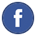 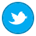 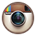 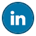 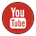 